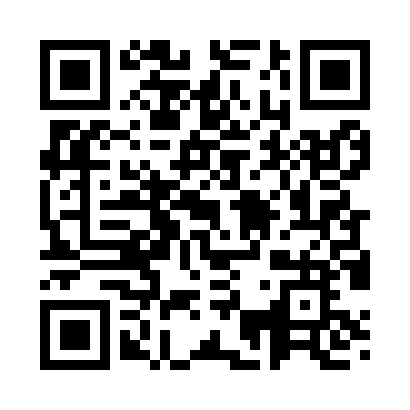 Prayer times for Tammevaldma, EstoniaWed 1 May 2024 - Fri 31 May 2024High Latitude Method: Angle Based RulePrayer Calculation Method: Muslim World LeagueAsar Calculation Method: HanafiPrayer times provided by https://www.salahtimes.comDateDayFajrSunriseDhuhrAsrMaghribIsha1Wed2:495:171:096:249:0211:222Thu2:475:151:096:269:0411:233Fri2:465:121:096:279:0711:244Sat2:455:101:096:289:0911:255Sun2:445:071:096:309:1111:266Mon2:435:051:096:319:1311:277Tue2:425:021:086:329:1611:288Wed2:415:001:086:349:1811:299Thu2:404:581:086:359:2011:3010Fri2:404:561:086:369:2211:3111Sat2:394:531:086:379:2411:3212Sun2:384:511:086:399:2711:3313Mon2:374:491:086:409:2911:3314Tue2:364:471:086:419:3111:3415Wed2:354:451:086:429:3311:3516Thu2:344:431:086:439:3511:3617Fri2:344:411:086:449:3711:3718Sat2:334:391:086:459:3911:3819Sun2:324:371:086:479:4111:3920Mon2:314:351:096:489:4311:4021Tue2:314:331:096:499:4511:4122Wed2:304:311:096:509:4711:4223Thu2:294:291:096:519:4911:4324Fri2:294:281:096:529:5111:4325Sat2:284:261:096:539:5311:4426Sun2:274:241:096:549:5511:4527Mon2:274:231:096:559:5611:4628Tue2:264:211:096:569:5811:4729Wed2:264:201:096:5710:0011:4830Thu2:254:181:106:5710:0211:4831Fri2:254:171:106:5810:0311:49